‘Show and Tell’ Assembly Rota.Autumn Term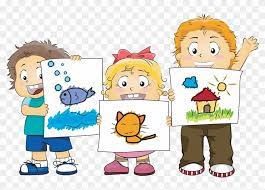 Nursery dates to be arranged.DateClass23/9----------------------------30/9Miss Stokes7/10Miss Roberts14/10Mr Parsonage21/10Miss Gidlow4/11Miss Harper11/11Miss Steadman18/11Mr Denham and Mrs Vaughan25/11Miss Jones2/12Mrs Walker Stokes9/12Miss Causer/Mrs Denham16/12--------------------------------